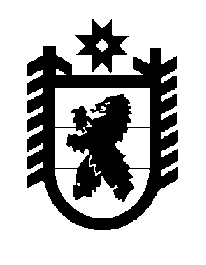 Российская Федерация Республика Карелия    ПРАВИТЕЛЬСТВО РЕСПУБЛИКИ КАРЕЛИЯПОСТАНОВЛЕНИЕот 6 июня 2012 года № 181-Пг. Петрозаводск Об утверждении Порядка организации и осуществлениярегионального государственного надзора за проведениемрегиональных лотерей на территории Республики Карелияи Перечня должностных лиц Министерства финансовРеспублики Карелия, уполномоченных на осуществлениерегионального государственного надзора за проведениемрегиональных лотерей на территории Республики КарелияВ целях реализации Федерального закона от 11 ноября 2003 года             № 138-ФЗ «О лотереях» и в соответствии с Федеральным законом от                  26 декабря 2008 года № 294-ФЗ «О защите прав юридических лиц и индивидуальных предпринимателей при осуществлении государственного контроля (надзора) и муниципального контроля» Правительство Республики Карелия п о с т а н о в л я е т:1. Утвердить: Порядок организации и осуществления регионального государственного надзора за проведением региональных лотерей на территории Республики Карелия согласно приложению № 1;Перечень должностных лиц Министерства финансов Республики Карелия, уполномоченных на осуществление регионального государственного надзора за проведением региональных лотерей на территории Республики Карелия, согласно приложению № 2.2. Контроль за исполнением настоящего постановления возложить на Министерство финансов Республики Карелия.            Глава Республики  Карелия                                                            А.П. ХудилайненПриложение № 1 к постановлениюПравительства Республики Карелияот 6 июня 2012 года № 181-ППОРЯДОКорганизации и осуществления региональногогосударственного надзора за проведением региональных лотерей на территории Республики Карелия1. Настоящий Порядок устанавливает требования к организации и осуществлению регионального государственного надзора за проведением региональных лотерей на территории Республики Карелия (далее – региональный государственный надзор), в том числе за целевым использованием выручки от проведения лотерей.2. Региональный государственный надзор осуществляется с целью обеспечения соблюдения юридическими лицами, их руководителями и иными должностными лицами требований Федерального закона от              11 ноября 2003 года № 138-ФЗ «О лотереях» (далее – Федеральный закон «О лотереях») и иных нормативных правовых актов Российской Федерации в сфере организации и проведения лотерей.3. Региональный государственный надзор осуществляется посредством организации и проведения плановых и внеплановых проверок юридических лиц, принятия предусмотренных законодательством Российской Федерации мер по пресечению и (или) устранению последствий выявленных нарушений, а также систематического наблюдения за исполнением обязательных требований законодательства в сфере организации и проведения региональных лотерей.4. К отношениям, связанным с осуществлением регионального государственного надзора, организацией и проведением проверок юридических лиц, применяются положения Федерального закона от                26 декабря 2008 года № 294-ФЗ «О защите прав юридических лиц и индивидуальных предпринимателей при осуществлении государственного контроля (надзора) и муниципального контроля» с учетом особенностей организации и проведения проверок, установленных частями 4-8 статьи 21 Федерального закона «О лотереях».5. Региональный государственный надзор осуществляет Министерство финансов Республики Карелия (далее – Министерство).6. Должностные лица Министерства при осуществлении регионального государственного надзора имеют право:а) запрашивать и получать на основании мотивированных письменных запросов от юридических лиц информацию и документы, необходимые в ходе проведения проверки;б) беспрепятственно по предъявлении служебного удостоверения и копии приказа Министра финансов Республики Карелия, а в период его отсутствия – заместителя Министра финансов Республики Карелия о назначении проверки посещать места проведения лотерей и проводить обследования используемых зданий, помещений, сооружений, технических средств и оборудования, а также проводить необходимые исследования, испытания, экспертизы, расследования и другие мероприятия по надзору;в) выдавать юридическим лицам предписания об устранении выявленных нарушений обязательных требований законодательства в сфере организации и проведения региональных лотерей (далее – обязательных требований);г) составлять протоколы об административных правонарушениях, связанных с нарушениями обязательных требований, и принимать меры по предотвращению таких нарушений, а также направлять указанные протоколы в суд, арбитражный суд для рассмотрения дел об административных правонарушениях с целью привлечения виновных лиц к административной ответственности;д) направлять в уполномоченные органы материалы, связанные с нарушениями обязательных требований, для решения вопросов о возбуждении уголовных дел по признакам преступления в сфере организации и проведения региональных лотерей.7. В рамках осуществления регионального государственного надзора за проведением тиражных лотерей Министерство за счет средств бюджета Республики Карелия вправе направить своих представителей для работы в составе тиражной комиссии, за исключением тиражных комиссий стимулирующих лотерей.8. Плановые и внеплановые проверки могут проводиться в форме документарной  и (или) выездной проверки.9. Плановые проверки проводятся в соответствии с ежегодным планом проведения проверок, утверждаемым Министром финансов Республики Карелия в порядке, установленном Правительством Российской Федерации.10. Основанием для включения плановой проверки в ежегодный план проведения плановых проверок является истечение одного года            со дня:выдачи юридическому лицу разрешения на проведение лотерей;окончания проведения последней плановой проверки.11. Основанием для проведения внеплановой проверки является:а) истечение срока исполнения юридическим лицом выданного Министерством предписания об устранении выявленного нарушения обязательных требований;б) поступление в Министерство обращений и заявлений граждан, в том числе индивидуальных предпринимателей, юридических лиц, информации от органов государственной власти (должностных лиц органа государственного надзора или органа муниципального контроля), органов местного самоуправления, из средств массовой информации о фактах нарушений обязательных требований;в) наличие приказа Министра финансов Республики Карелия, а в период его отсутствия – заместителя Министра финансов Республики Карелия о проведении внеплановой проверки, изданного в соответствии с поручением Президента Российской Федерации, Правительства Российской Федерации или Правительства Республики Карелия.12. Внеплановая выездная проверка по основанию, указанному в подпункте «б» пункта 11 настоящего Порядка, может быть проведена Министерством незамедлительно с извещением органа прокуратуры в порядке, установленном частью 12 статьи 10 Федерального закона от            26 декабря 2008 года № 294-ФЗ «О защите прав юридических лиц и индивидуальных предпринимателей при осуществлении госу-дарственного контроля (надзора) и муниципального контроля». Предварительное уведомление юридического лица о проведении внеплановой выездной проверки в данном случае не допускается.13. Руководитель, иное должностное лицо или уполномоченный представитель юридического лица обязан предоставить должностным лицам Министерства, проводящим выездную проверку, возможность ознакомиться с документами, связанными с целями, задачами и предметом выездной проверки, в случае, если выездной проверке не предшествовало проведение документарной проверки, а также обеспечить доступ проводящих выездную проверку должностных лиц и участвующих в выездной проверке экспертов, представителей экспертных организаций на территорию, в используемые юридическим лицом, индивидуальным предпринимателем при осуществлении деятельности здания, строения, сооружения, помещения, к  используемым юридическими лицами, индивидуальными предпринимателями оборудованию, подобным объектам, транспортным средствам и перевозимым ими грузам.14. Руководитель, иное должностное лицо или уполномоченный представитель юридического лица при проведении проверки имеют следующие права:а) непосредственно присутствовать при проведении проверки, давать объяснения по вопросам, относящимся к предмету проверки;б) получать от Министерства, его должностных лиц информацию, которая относится к предмету проверки;в) знакомиться с результатами проверки и указывать в акте проверки о своем ознакомлении с результатами проверки, согласии или несогласии с ними, а также с отдельными действиями должностных лиц Министерства;г) обжаловать действия (бездействие) должностных лиц Министерства, повлекшие за собой нарушение прав юридического лица при проведении проверки, в административном и (или) судебном порядке в соответствии с законодательством Российской Федерации.15. В случае выявления при проведении проверки нарушений юридическим лицом обязательных требований должностные лица Министерства, проводившие проверку, в пределах полномочий, предусмотренных законодательством Российской Федерации, обязаны:а) выдать предписание юридическому лицу об устранении выявленных нарушений с указанием сроков их устранения и (или) о проведении мероприятий по предотвращению причинения вреда жизни, здоровью людей, вреда животным, растениям, окружающей среде, безопасности государства, имуществу физических и юридических лиц, государственному или муниципальному имуществу, предупреждению возникновения чрезвычайных ситуаций природного и техногенного характера, а также других мероприятий, предусмотренных федеральными законами;б) принять меры по контролю за устранением выявленных нарушений, их предупреждению, предотвращению возможного причинения вреда жизни, здоровью граждан, вреда животным, растениям, окружающей среде, обеспечению безопасности государства, предупреждению возникновения чрезвычайных ситуаций природного и техногенного характера, а также меры по привлечению лиц, допустивших выявленные нарушения, к ответственности.16. Должностные лица Министерства, осуществляющие региональный государственный надзор, несут ответственность в соответствии с законодательством Российской Федерации за неисполнение или ненадлежащее исполнение возложенных на них полномочий по осуществлению регионального государственного надзора.___________Приложение № 2 к постановлениюПравительства Республики Карелияот 6 июня 2012 года № 181-П ПЕРЕЧЕНЬдолжностных лиц Министерства финансов Республики Карелия, уполномоченных на осуществление  регионального государственного надзора за проведением региональных лотерей на территорииРеспублики КарелияЗаместитель Министра финансов Республики КарелияНачальник управления доходов и государственного долгаНачальник отдела государственного долгаГлавный специалист отдела государственного долгаВедущий специалист отдела государственного долга___________